Section 508 Compliance Test Report
Note: This review is a sampling of pages to confirm the agency self-assessment as to their compliance with Section 508. The responsibility for full and complete testing and compliance remains with the owner of the application or website.DHS Specific Test ApproachesDHS specific test approach for Flashing (Baseline 10 and Section 508 [21k and 22j])The term 'flickering' encompasses interface elements that flash, blink, flicker repetitively, or elements that scroll (e.g., marquee text).Current Section 508 requirements do not permit elements to flash or flicker at frequencies between 2Hz and 55Hz. To incorporate the expected update to this requirement, this flashing test adopts the WCAG 2.0 frequency restriction to below 3Hz.Due to factors that are not within the developer's control (such as the refresh frequency of a user's monitor, Internet speed, and other display factors), the frequency of a flashing item can be unpredictable from computer to computer. Given this uncertainty, the only specification that can be inspected is the programmed frequency of flashing items. Flashing elements that do not have a frequency property or attribute will be found not compliant.

How To Test
1. Visually check for any flashing or blinking interface elements or scrolling text. Scrolling images should be tested under Section 2.2 (SW animation) or Section 2.4 (video).
2. Determine if the flickering element is Software or Web.
3. Determine the programmatic frequency of the flickering element. This will often require viewing source code and/or contacting the developer.To view the source of a part of the page, highlight the section of the page using the mouse. Use WAT>Doc Info>View Partial Source. DHS specific test approach for Variety of Color Selections in SW (Section 508 21j)If an application adopted the OS high contrast colors, 21(g) and 21(j) are compliant per Baseline 28. If the application did not adopt the OS high contrast colors, 21(g) is not compliant. However, if the application offers its own color options, then 21(j) can be compliant.Section 508 Test Results(C=Compliant, NC=Not Compliant, DNA=Does Not Apply)Baseline Test Results(C=Compliant, NC=Not Compliant, DNA=Does Not Apply)Section 508 Compliance Test Report
Department of Homeland Security (DHS)
National Protection And Programs DirectorateProduct Review InformationProduct Review InformationRequestor Agency: ICEReview Date: 9/22/2017Application Name: PostgreSQL pg Admin
Application Version: 1.22.2
Vendor: Amazon
Test Result: Not CompliantApplication Name: PostgreSQL pg Admin
Application Version: 1.22.2
Vendor: Amazon
Test Result: Not CompliantURL/Product Type: N/ATest Process Used: Trusted Tester 4.0Application Description: AWS RDS’ PostgreSQL database will be used to house the Capacity Management DataMart; holds system related data for capacity management. We build visualization dashboards and reports off of the data in the DataMart.  The PostgreSQL database software is provided as a cloud-based service via AWS RDS.Application Description: AWS RDS’ PostgreSQL database will be used to house the Capacity Management DataMart; holds system related data for capacity management. We build visualization dashboards and reports off of the data in the DataMart.  The PostgreSQL database software is provided as a cloud-based service via AWS RDS.Functions Tested: User Controls, Navigational functions and Interactive elementsFunctions Tested: User Controls, Navigational functions and Interactive elementsTest Environment
Operating System: Windows 7
Browser: N/A (N/A)
Compatibility View: N/AACMS Ticket #: 17-04832
Trusted Tester(s): (3) Halimatou Diallo
Trusted Tester ID#: 300010
Tester Agency: HQApplicable Section 508 Standards1194.21 (Software Applications and Operating Systems), 1194.22 (Web-based Intranet and Internet Information and Applications), 1194.31 (Functional performance)Review HistoryReview HistoryReview HistoryDHS Test StepSection 508 StandardTest Results1.1 Keyboard Access21(a), 21(c), 31(a), 31(b)(9/22/2017) Review 1: NC3.2 Color Contrast31(b)(9/22/2017) Review 1: NC8 SW: Built-in Accessibility Features21(g)(9/22/2017) Review 1: NCDisabilities ImpactedDue to the Section 508 compliance issues identified in this report, this product may impact people with the following disabilities: Blind, Low Vision, Mobility.CommentsThis application was tested according to DHS Section 508 Compliance Test Process for Applications.  The test process is posted online at http://www.dhs.gov/compliance-test-processes. (In Word report, ** before a failure condition means it was part of version 2.8 of the DHS Test Process.)DHS TestDescriptionResults1.1 Keyboard Access1194.21 (Software Applications and Operating Systems) a (Executing Function From Keyboard), c (Input Focus), 1194.31 (Functional performance) a (Blindness), b (Low vision) Baselines: B01, B02, B03, B04NCExample 1A. **An interactive element or function cannot be accessed or activated by keyboard (21(a), B01)

Within the Help, Contents screen, the links within the 'pgAdmin III' topic are not accessible to keyboard only users.  This issue exists wherever split screen panes are used.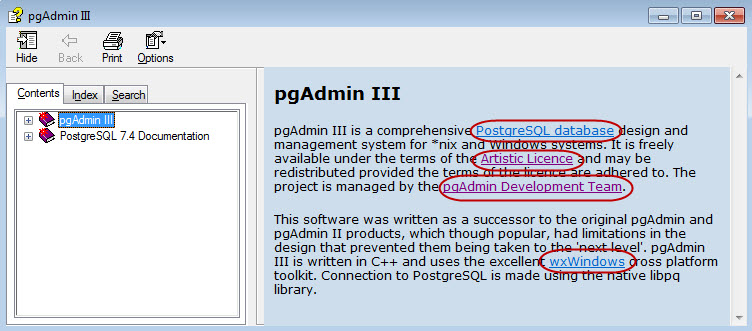 Location: Global(9/22/2017) Review 1: NCExample 2B. **A keyboard "trap" is found (21(a), B01)

Within the Help screen, the user is unable to navigate between the split panes.  For instance, the user is unable to navigate from the 'Contents' tab to the pane that contains the topic information and vice versa.  In order to bypass the trap between the tabs (i.e., Content, Index and Search) and the pane containing the topic information, the user needs to use the mouse.  This issue exists wherever split panes are used.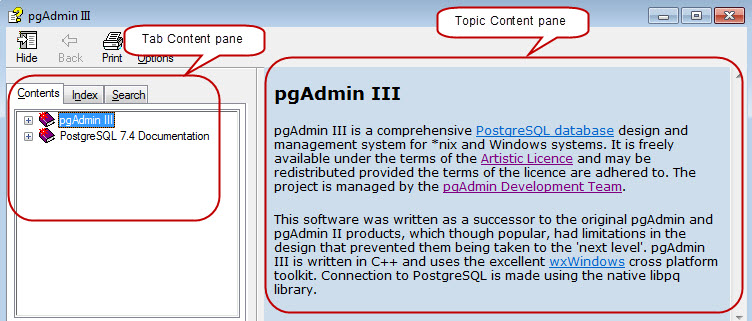 Location: Global(9/22/2017) Review 1: NCExample 3E. **At any time, there is no visual indication of the current focus (loss of focus) (21(c), B02)

During keyboard navigation, the SSL pull-down menu and Trusted checkbox does not obtain visual focus.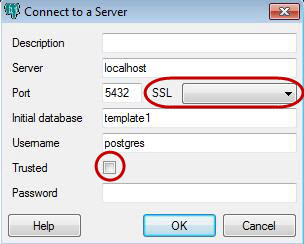 Location: Connect to Server screen(9/22/2017) Review 1: NCExample 4H. The visual focus does not move to revealed content and no description of the content change is provided  (31(a), 31(b), B04)

Reveal content associated with the connect to a server and help (i.e., Yellow question mark) buttons on the toolbar are not accessible to keyboard only users.  Equivalent onscreen text or visual context does not exist for the user.  This issue exist for most of the buttons residing on the toolbar.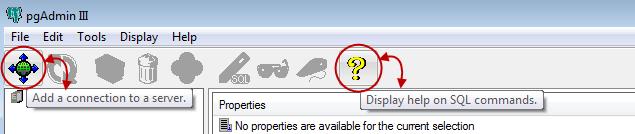 Location: Global(9/22/2017) Review 1: NCExample 5I. The tab order is not logical (31(a), 31(b), B03)

Within the 'Connect to a Server' dialog window, the tab order is illogical.  For example, when the dialog window opens, the tab order starts at the Password field, then moves to the 'Help', 'OK' and 'Cancel' buttons, then up to the Description field at the top of screen, then proceeds to the rest of the input fields.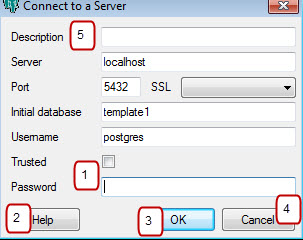 Location:  Connect to a Server dialog window(9/22/2017) Review 1: NC3.2 Color Contrast1194.31 (Functional performance) b (Low vision) Baselines: B09NCExample 1A. The contrast ratio is less than 4.5:1 for content background and foreground colors (31(b), B09)

Text within the About dialog window have a color contrast ratio (3.86:1) that is less than 4.5:1.  This issue exist wherever this color scheme is used.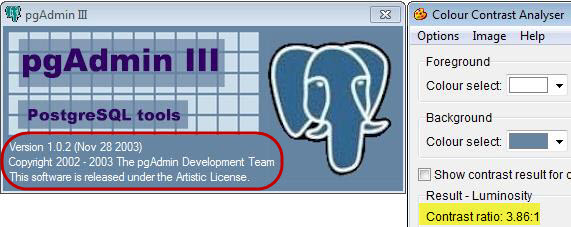 Location: Global(9/22/2017) Review 1: NCExample 2A. The contrast ratio is less than 4.5:1 for content background and foreground colors (31(b), B09)

The interactive text within the Bug Reporting screen have a color contrast ratio (4.01:1) that is less than 4.5:1.  This issue exist wherever this color scheme is used.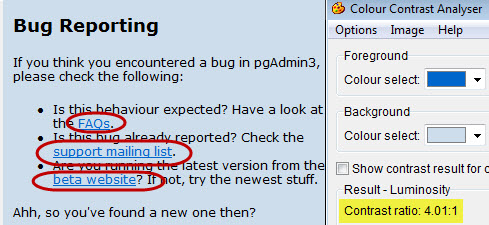 Location: Global(9/22/2017) Review 1: NCExample 3A. The contrast ratio is less than 4.5:1 for content background and foreground colors (31(b), B09)

From the Help menu, within the 'Contents' screen, the below text items have color contrast ratios that are below 4.5:1 when focused.  This issue exists wherever this color scheme is used.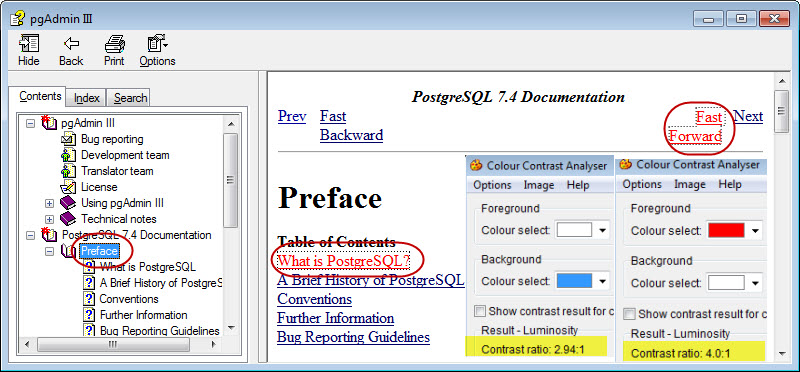 - 'Preface' (2.94:1)- 'What is PostgreSQL?' and 'Fast Forward' (4.0:1)Location: Global(9/22/2017) Review 1: NC8 SW: Built-in Accessibility Features1194.21 (Software Applications and Operating Systems) b1 (Accessibility Features), g (User Selected Attributes), j (Color Contrast Settings), 1194.31 (Functional performance) c (Deafness), f (Mobility) Baselines: B28NCExample 1C. Text of application did not enlarge or became illegible when enlarged (21(g), B28)

As a result of the OS text size settings, the input fields within some of the dialog windows were not in alignment with their associated onscreen label and the pre-populated text in some input fields are partially displayed.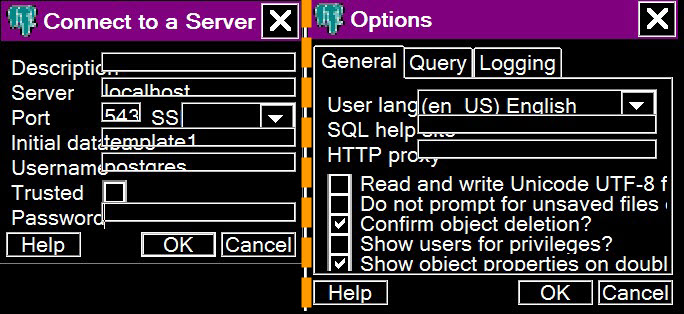 Location: Connect to a Server and Options dialog windows(9/22/2017) Review 1: NC21(a)Executing Function From KeyboardNC21(b)Accessibility FeaturesC21(c)Input FocusNC21(d)Interface ElementsC21(e)Bitmap ImagesC21(f)Textual InformationC21(g)User Selected AttributesNC21(h)AnimationDNA21(i)Color CodingDNA21(j)Color Contrast SettingsC21(k)Flashing or Blinking TextDNA21(l)Electronic FormsC22(a)Text EquivalentsDNA22(b)Multimedia: CaptioningDNA22(c)Color DependenceDNA22(d)Style Sheet DependenceDNA22(e)Server Side Image Map Text LinksDNA22(f)Use Client Side Image MapsDNA22(g)Data Table HeadersDNA22(h)Complex Data Table Header-Cell AssociationDNA22(i)Frame TitlesDNA22(j)FlickerDNA22(k)Text-only AlternativeDNA22(l)Script Functional TextDNA22(m)Plug-In LinksDNA22(n)Form LabelsDNA22(o)Skip NavigationDNA22(p)Timed ResponseDNA24(c)CaptionedDNA24(d)Audio DescribedDNA31(a)BlindnessNC31(b)Low visionNC31(d)Hard of hearingDNAB01Keyboard navigationNCB02Focus (visible)NCB03Focus (order)NCB04Focus (Revealing hidden content)NCB05Skip-navigation linksDNAB06Multi-state componentsCB07ImagesCB08Color (meaning)DNAB09Color (contrast)NCB10Flashing (reserved)*DNAB11Forms (associated instructions)CB12Page TitlesCB13Data Tables (headers)DNAB14Data Tables (cell-header mapping)DNAB15HeadingsDNAB16Links and user controlsCB17LanguageDNAB18Audio (transcripts)DNAB19Video (descriptions)DNAB20Synchronized Media (captions)DNAB21Synchronized Media (descriptions)DNAB22Style-sheet non-dependenceDNAB23FramesDNAB24Alternate pagesDNAB25Time outsDNAB26Image mapsDNAB27Plug-in LinksDNAB28Built-in accessibility featuresNC